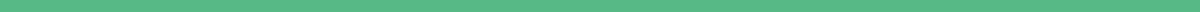 Letter of Application Form for Job VacancyPersonal InformationFull Name: Jane DoeAddress: 1234 Oak Lane, Springfield, IL, 62704Phone Number: 555-123-4567Email Address: jane.doe@email.comJob DetailsPosition Applied For: Marketing CoordinatorSource of Job Vacancy Announcement: Company WebsiteIntroductionI am deeply interested in the Marketing Coordinator position at XYZ Corporation because of your company's commitment to innovation and community engagement, which aligns with my professional values and career goals.QualificationsHighest Level of Education: Bachelor of Science in MarketingInstitution: Springfield UniversityDegree Obtained: MarketingGraduation Date: May 2020Certifications or Special Training: Certified Digital Marketing Professional (CDMP)Relevant ExperienceMost Recent Employer: ABC ProductsJob Title: Marketing AssistantDates of Employment: June 2020 - PresentMain Responsibilities: Assisted in developing and implementing marketing strategies, managed social media accounts.Achievements: Increased social media engagement by 40% within the first year.SkillsProficient in social media marketing, content creation, Adobe Creative Suite, and Google Analytics.Cover LetterI am excited about the opportunity to contribute to XYZ Corporation as a Marketing Coordinator. With my background in marketing strategy and social media management, coupled with my passion for creating engaging content, I am confident in my ability to contribute to your team's success.ReferencesReference 1: John Smith, Marketing Manager, ABC Products, john.smith@abcproducts.comReference 2: Emily White, Professor of Marketing, Springfield University, e.white@springfieldu.eduClosing StatementI am available for an interview at your earliest convenience and can be reached at 555-123-4567 or jane.doe@email.com. Thank you for considering my application. I look forward to the opportunity to discuss how I can contribute to XYZ Corporation.Applicant SignatureSignature: Jane DoeDate: [Today’s Date]